School of Planning and Architecture, Bhopal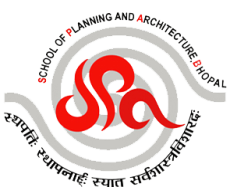 (An Institute of National Importance, MHRD, Govt. of INDIA) Neelbad Road, Bhauri Bhopal-462030 (M.P.) (India)Application Form for Faculty Positions (On Contract)Name of the PostName of the PostName of the PostName of the PostFees DetailsFees DetailsFees DetailsFees DetailsName of the PostName of the PostName of the PostName of the PostPayment datePayment dateApplied in the department :Applied in the department :Applied in the department :Applied in the department :Payment datePayment dateApplied in the department :Applied in the department :Applied in the department :Applied in the department :SBI Collect Reference NumberSBI Collect Reference NumberApplied in the department :Applied in the department :Applied in the department :Applied in the department :SBI Collect Reference NumberSBI Collect Reference NumberPreviously applied for the same post :Previously applied for the same post :Previously applied for the same post :Previously applied for the same post :Payment StatusPayment StatusApplicant's InformationApplicant's InformationApplicant's InformationApplicant's InformationApplicant's InformationApplicant's InformationApplicant's InformationApplicant's InformationApplicant's InformationApplicant's InformationApplicant's InformationApplicant's Information1.1.Candidate’s Name2.2.Father's/Spouse's Name3.3.Mother’s Name4.4.SexSex5.5.Date of Birth(MM/DD/YYYY)6.6.CategoryCategory7.7.Marital Status8.8.PAN CardPAN Card9.9.Age as on date ()10.10.E-Mail AddressE-Mail Address11.11.Nationality12.12.PWDPWD13.13.Personal Phone No.14.14.Personal Mobile No.Personal Mobile No.15.15.Address for communicationAddressAddress15.15.Address for communicationTown/City/DistrictTown/City/District15.15.Address for communicationState/Union TerritoryState/Union Territory15.15.Address for communicationPin CodePin Code16.16.Permanent AddressAddressAddress16.16.Permanent AddressTown/City/DistrictTown/City/District16.16.Permanent AddressState/Union TerritoryState/Union Territory16.16.Permanent AddressPin CodePin Code17.Academic Qualifications: (Matriculation onwards) Write aggregate %marks/CGPA of qualifying degreeAcademic Qualifications: (Matriculation onwards) Write aggregate %marks/CGPA of qualifying degreeAcademic Qualifications: (Matriculation onwards) Write aggregate %marks/CGPA of qualifying degreeAcademic Qualifications: (Matriculation onwards) Write aggregate %marks/CGPA of qualifying degreeAcademic Qualifications: (Matriculation onwards) Write aggregate %marks/CGPA of qualifying degreeAcademic Qualifications: (Matriculation onwards) Write aggregate %marks/CGPA of qualifying degreeAcademic Qualifications: (Matriculation onwards) Write aggregate %marks/CGPA of qualifying degreeAcademic Qualifications: (Matriculation onwards) Write aggregate %marks/CGPA of qualifying degreeAcademic Qualifications: (Matriculation onwards) Write aggregate %marks/CGPA of qualifying degreeAcademic Qualifications: (Matriculation onwards) Write aggregate %marks/CGPA of qualifying degreeAcademic Qualifications: (Matriculation onwards) Write aggregate %marks/CGPA of qualifying degree18.Other Academic Qualifications.Other Academic Qualifications.Other Academic Qualifications.Other Academic Qualifications.Other Academic Qualifications.Other Academic Qualifications.Other Academic Qualifications.Other Academic Qualifications.Other Academic Qualifications.Other Academic Qualifications.Other Academic Qualifications.19.Have you ever been punished during your studies at College/University.Have you ever been punished during your studies at College/University.Have you ever been punished during your studies at College/University.Have you ever been punished during your studies at College/University.Have you ever been punished during your studies at College/University.Have you ever been punished during your studies at College/University.Have you ever been punished during your studies at College/University.Have you ever been punished during your studies at College/University.Have you ever been punished during your studies at College/University.Have you ever been punished during your studies at College/University.Have you ever been punished during your studies at College/University.20.Have you ever been punished during your service or convicted by a court of law.Have you ever been punished during your service or convicted by a court of law.Have you ever been punished during your service or convicted by a court of law.Have you ever been punished during your service or convicted by a court of law.Have you ever been punished during your service or convicted by a court of law.Have you ever been punished during your service or convicted by a court of law.Have you ever been punished during your service or convicted by a court of law.Have you ever been punished during your service or convicted by a court of law.Have you ever been punished during your service or convicted by a court of law.Have you ever been punished during your service or convicted by a court of law.Have you ever been punished during your service or convicted by a court of law.21.Do you have any case pending against you in any court of law.Do you have any case pending against you in any court of law.Do you have any case pending against you in any court of law.Do you have any case pending against you in any court of law.Do you have any case pending against you in any court of law.Do you have any case pending against you in any court of law.Do you have any case pending against you in any court of law.Do you have any case pending against you in any court of law.Do you have any case pending against you in any court of law.Do you have any case pending against you in any court of law.Do you have any case pending against you in any court of law.22.Teaching Experience (in reverse chronological order):Teaching Experience (in reverse chronological order):Teaching Experience (in reverse chronological order):Teaching Experience (in reverse chronological order):Teaching Experience (in reverse chronological order):Teaching Experience (in reverse chronological order):Teaching Experience (in reverse chronological order):Teaching Experience (in reverse chronological order):Teaching Experience (in reverse chronological order):Teaching Experience (in reverse chronological order):Teaching Experience (in reverse chronological order):23.Professional Experience (in reverse chronological order):Professional Experience (in reverse chronological order):Professional Experience (in reverse chronological order):Professional Experience (in reverse chronological order):Professional Experience (in reverse chronological order):Professional Experience (in reverse chronological order):Professional Experience (in reverse chronological order):Professional Experience (in reverse chronological order):Professional Experience (in reverse chronological order):Professional Experience (in reverse chronological order):Professional Experience (in reverse chronological order):24.List of published research work / Professional work.List of published research work / Professional work.List of published research work / Professional work.List of published research work / Professional work.List of published research work / Professional work.List of published research work / Professional work.List of published research work / Professional work.List of published research work / Professional work.List of published research work / Professional work.List of published research work / Professional work.List of published research work / Professional work.24.25.Following list of documents to be send through Speed Post with filled form.Following list of documents to be send through Speed Post with filled form.Following list of documents to be send through Speed Post with filled form.Following list of documents to be send through Speed Post with filled form.Following list of documents to be send through Speed Post with filled form.Following list of documents to be send through Speed Post with filled form.Following list of documents to be send through Speed Post with filled form.Following list of documents to be send through Speed Post with filled form.Following list of documents to be send through Speed Post with filled form.Following list of documents to be send through Speed Post with filled form.Following list of documents to be send through Speed Post with filled form.Candidates are required to send the Scanned copy of filled application form along with listed documents at recruitment@spabhopal.ac.inCandidates are required to send the Scanned copy of filled application form along with listed documents at recruitment@spabhopal.ac.inCandidates are required to send the Scanned copy of filled application form along with listed documents at recruitment@spabhopal.ac.inCandidates are required to send the Scanned copy of filled application form along with listed documents at recruitment@spabhopal.ac.inCandidates are required to send the Scanned copy of filled application form along with listed documents at recruitment@spabhopal.ac.inCandidates are required to send the Scanned copy of filled application form along with listed documents at recruitment@spabhopal.ac.inCandidates are required to send the Scanned copy of filled application form along with listed documents at recruitment@spabhopal.ac.inCandidates are required to send the Scanned copy of filled application form along with listed documents at recruitment@spabhopal.ac.inCandidates are required to send the Scanned copy of filled application form along with listed documents at recruitment@spabhopal.ac.inCandidates are required to send the Scanned copy of filled application form along with listed documents at recruitment@spabhopal.ac.inCandidates are required to send the Scanned copy of filled application form along with listed documents at recruitment@spabhopal.ac.inI hereby declare that I have carefully read and understood the instructions and particulars supplied to me and that all the entries and attachments in this form are true to the best of my knowledge and belief. I also declare that I have not concealed, any material information which  may debar my candidature for the post applied for. In the event of suppression or distortion of any fact made in my application form, I understand that I will be denied any employment in the Institute.   I hereby declare that I have carefully read and understood the instructions and particulars supplied to me and that all the entries and attachments in this form are true to the best of my knowledge and belief. I also declare that I have not concealed, any material information which  may debar my candidature for the post applied for. In the event of suppression or distortion of any fact made in my application form, I understand that I will be denied any employment in the Institute.   I hereby declare that I have carefully read and understood the instructions and particulars supplied to me and that all the entries and attachments in this form are true to the best of my knowledge and belief. I also declare that I have not concealed, any material information which  may debar my candidature for the post applied for. In the event of suppression or distortion of any fact made in my application form, I understand that I will be denied any employment in the Institute.   I hereby declare that I have carefully read and understood the instructions and particulars supplied to me and that all the entries and attachments in this form are true to the best of my knowledge and belief. I also declare that I have not concealed, any material information which  may debar my candidature for the post applied for. In the event of suppression or distortion of any fact made in my application form, I understand that I will be denied any employment in the Institute.   I hereby declare that I have carefully read and understood the instructions and particulars supplied to me and that all the entries and attachments in this form are true to the best of my knowledge and belief. I also declare that I have not concealed, any material information which  may debar my candidature for the post applied for. In the event of suppression or distortion of any fact made in my application form, I understand that I will be denied any employment in the Institute.   I hereby declare that I have carefully read and understood the instructions and particulars supplied to me and that all the entries and attachments in this form are true to the best of my knowledge and belief. I also declare that I have not concealed, any material information which  may debar my candidature for the post applied for. In the event of suppression or distortion of any fact made in my application form, I understand that I will be denied any employment in the Institute.   I hereby declare that I have carefully read and understood the instructions and particulars supplied to me and that all the entries and attachments in this form are true to the best of my knowledge and belief. I also declare that I have not concealed, any material information which  may debar my candidature for the post applied for. In the event of suppression or distortion of any fact made in my application form, I understand that I will be denied any employment in the Institute.   I hereby declare that I have carefully read and understood the instructions and particulars supplied to me and that all the entries and attachments in this form are true to the best of my knowledge and belief. I also declare that I have not concealed, any material information which  may debar my candidature for the post applied for. In the event of suppression or distortion of any fact made in my application form, I understand that I will be denied any employment in the Institute.   I hereby declare that I have carefully read and understood the instructions and particulars supplied to me and that all the entries and attachments in this form are true to the best of my knowledge and belief. I also declare that I have not concealed, any material information which  may debar my candidature for the post applied for. In the event of suppression or distortion of any fact made in my application form, I understand that I will be denied any employment in the Institute.   I hereby declare that I have carefully read and understood the instructions and particulars supplied to me and that all the entries and attachments in this form are true to the best of my knowledge and belief. I also declare that I have not concealed, any material information which  may debar my candidature for the post applied for. In the event of suppression or distortion of any fact made in my application form, I understand that I will be denied any employment in the Institute.   I hereby declare that I have carefully read and understood the instructions and particulars supplied to me and that all the entries and attachments in this form are true to the best of my knowledge and belief. I also declare that I have not concealed, any material information which  may debar my candidature for the post applied for. In the event of suppression or distortion of any fact made in my application form, I understand that I will be denied any employment in the Institute.   I hereby declare that I have carefully read and understood the instructions and particulars supplied to me and that all the entries and attachments in this form are true to the best of my knowledge and belief. I also declare that I have not concealed, any material information which  may debar my candidature for the post applied for. In the event of suppression or distortion of any fact made in my application form, I understand that I will be denied any employment in the Institute.   Signature of ApplicantSignature of ApplicantSignature of ApplicantSignature of ApplicantSignature of ApplicantSignature of ApplicantSignature of ApplicantSignature of ApplicantSignature of ApplicantSignature of Applicant